ПРОТОКОЛ № 46заседания Комитета по противодействию коррупции легализации (отмыванию) доходов, полученных преступным путем, и финансированию терроризмаСаморегулируемой организации аудиторов Ассоциации «Содружество»г. Москва                                                                                                          «06» июня 2020г.Дата проведения: 06 июня 2020 г. Форма заседания: заочнаяУчаствовали  члены Комитета по противодействию коррупции и легализации (отмыванию) доходов, полученных преступным путем, и финансированию терроризма (далее – Комитет или Комитет по ПОД/ФТ):1. Бутовский Владимир Викторович – Председатель Комитета 2. Ананьев Игорь Владимирович;3. Веслова Анна Геннадьевна;4. Дмитрюк Артем Сергеевич;5. Кобозева Надежда Васильевна;6. Косакович Татьяна Владимировна;7.Лащинина Екатерина Анатольевна;8. Романова Татьяна Юрьевна.Итого в заседании участвуют 8 из 14 человек, что составляет 57,1 % голосов. Кворум для принятия решений имеется.Повестка заседания: Рассмотрение проекта Документа «Об утверждении Положения о требованиях к подготовке и обучению кадров организаций, осуществляющих операции с денежными средствами или иным имуществом, индивидуальных предпринимателей, адвокатов, нотариусов и лиц, осуществляющих предпринимательскую деятельность в сфере оказания юридических или бухгалтерских услуг, в целях противодействия легализации (отмыванию) доходов, полученных преступным путем, финансированию терроризма и финансированию распространению оружия массового уничтожения».По вопросуСлушали Бутовского В.В.Председателем Комитета Бутовским В.В. заместителем председателя комитета Лащининой Е.А. и членом Комитета по ПОД/ФТ Романовой Т.Ю. подготовлен проект Заключения по указанному в повестке дня документу.Решили:Утвердить Заключение (приложение №1) и передать его руководству СРО АСС для взаимодействия с Росфинмониторингом.Голосовали: За - 100%Решение принято единогласноПредседатель Комитета                                                                    Бутовский В.В.Приложение №1к Протоколу №46 от 06.06.2020 г.заседания Комитета по ПОД/ФТЗаключение  по Документу «Об утверждении Положения о требованиях к подготовке и обучению кадров организаций, осуществляющих операции с денежными средствами или иным имуществом, индивидуальных предпринимателей, адвокатов, нотариусов и лиц, осуществляющих предпринимательскую деятельность в сфере оказания юридических или бухгалтерских услуг, в целях противодействия легализации (отмыванию) доходов, полученных преступным путем, финансированию терроризма и финансированию распространению оружия массового уничтожения»Сегодня действуют:- Приказ Росфинмониторинга от 3.08.10 № 203 «Об утверждении положения о требованиях к подготовке и обучению кадров организаций, осуществляющих операции с денежными средствами или иным имуществом, в целях противодействия легализации (отмыванию) доходов, полученных преступным путем, и финансированию терроризма»;- Приказ Росфинмониторинга от 19.07.11 № 250 «Об установлении программы обучения в форме целевого инструктажа для работников организаций, осуществляющих операции с денежными средствами и иным имуществом».Вместо этих двух документов планируют принять этот Приказ.В нем много технических изменений, которые не сильно влияют на организации.Но основное, на мой взгляд, это следующее:- Раньше можно было, говорить, что если бухгалтерская или юридическая организация не занимается сделками с недвижимым имуществом; управлением денежными средствами, ценными бумагами или иным имуществом клиента; управлением банковскими счетами или счетами ценных бумаг; привлечением денежных средств для создания организаций, обеспечением их деятельности или управления ими; созданием организаций, обеспечением их деятельности или управления ими, а также куплей-продажей организаций, то и никаких специальных должностных лиц в организации может не быть и никакого обучения можно никому из работников не проходить. Теперь видно из проекта документа, что в любой бухгалтерской и юридической организации должно быть специальное лицо и еще должны проходить обучение директор и иные лица, так как Росфинмониторинг закладывает принцип, что теоретически любая организация сегодня не ведет перечисленные выше виды деятельности, а завтра может начать их вести и структура этой организации должна быть подготовлена к соблюдению обязанностей, предусмотренных в 115-ФЗ. Это следует, например, из п. 14, где говорится, что ИП, адвокат проходят обучение до начала осуществления деятельности, указанной в п. 1 ст. 7.1, а вот про работников организации подобного нет. Получается, что работники организации должны проходить обучение даже если организация не планирует заниматься видами, указанными в п. 1. ст. 7.1.Наше мнение, что это излишнее требование не основанное на законе.При этом, по нашему мнению, сложно исправить данный документ, так как весь документ пронизан именно этой концепцией. Но, как минимум в п. 1 документа надо слова «указанных в статье 7.1» заменить словами «указанных в п.1. ст. 7.1». Однако, по нашему мнению, именно это и является ключевым моментов, который Росфинмониоринг хочет провести, чтобы все аудиторы, оказывающие консультационные юридические и бухгалтерские услуги должны были проводить обучением и иные процедуры, указанные в законе. Так как указание на виды деятельности, указанные в ст. 7.1 включает и п. 2 этой статьи, которую можно трактовать, что в ней говорится про все бухгалтерские и юридические услуги.-Установлены конкретные сроки прохождения всех видов обучения. Например, вводный инструктаж в течение 15 дней со дня назначения работника. п. 7 документа. Аналогично и по другим видам обучения.- Раньше контроль уровня знаний проводился организацией, которая обучала. Это могли быть учебные центры. Теперь с 1.01.2022 контроль знаний (тестирование) будет осуществлять только Росфинмониторинг.- Раньше Дополнительный инструктаж надо было проводить не реже одного раза в год. Теперь это требование отсутствует. Дополнительный инструктаж проводится только в определенных случаях. п. 8 Документа.- Организации и ИП должны разработать программу подготовки и обучения работников. Сама программа, по сути, есть в Документе. Так же необходим будет Порядок учета прохождения обучения в организации и ИП, сроки обучения. Более четко прописано фиксирование результатов обучения и хранения.- Если с момента целевого инструктажа или повышения уровня знаний прошло более 3 лет, то в течение 2 месяцев с даты вступления в силу данного Документа необходимо пройти повышение уровня знаний. Последствия не прохождения повышения уровня знаний не указаны, но можно предположить, что Сертификаты не прошедших повышение уровня знаний будут аннулированы.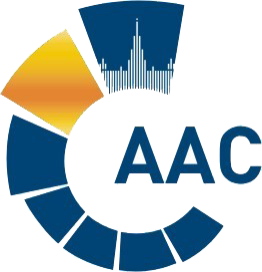 САМОРЕГУЛИРУЕМАЯ ОРГАНИЗАЦИЯ АУДИТОРОВАССОЦИАЦИЯ «СОДРУЖЕСТВО»
член Международной Федерации Бухгалтеров (IFAC)(ОГРН 1097799010870,ИНН 7729440813, КПП 772901001)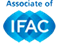 119192, г. Москва, Мичуринский проспект, дом 21, корпус 4. т: +7 (495) 734-22-22, ф: +7 (495) 734-04-22, www.auditor-sro.org, info@auditor-sro.org